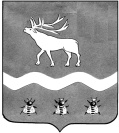 Межведомственная комиссия по охране трудаВ ЯКОВЛЕВСКОМ МУНИЦИПАЛЬНОМ округе692361, с. Яковлевка, пер. Почтовый, 7, т./ф. (42371) 91620 Р Е Ш Е Н И Е № 34от «19» декабря 2023 года   15.00         В связи с тем, что руководитель СПК колхоза «Полевой» Павел Алексеевич Кравчук не принял участие на заседании  межведомственной комиссии по охране труда в Яковлевском муниципальном округе, принято решение рассмотреть вопрос: «О выполнении решения МВК по охране труда в Яковлевском муниципальном округе от 10 октября 2022 года «О работе администрации СПК колхоза «Полевой» председатель Павел Алексеевич Кравчук по соблюдению законодательства об охране труда по состоянию на 19 декабря 2023 года (Об организации проведения предварительных и периодических медицинских осмотров работников. Об обеспечении работников спецодеждой, спецобувью и другими средствами индивидуальной защиты. О прохождении обучения по охране труда. О проведении специальной оценки условий труда. Об оценке профессиональных рисков на рабочих местах.  О подготовке документов по охране труда, наличие которых носит обязательный характер)»  в марте 2024 года.Председатель межведомственной комиссии   по охране труда в Яковлевском муниципальномокруге, заместитель главы Администрации Яковлевского муниципального округа                                                  С.А. Шилов                                                                 Межведомственная комиссия по охране трудаВ ЯКОВЛЕВСКОМ МУНИЦИПАЛЬНОМ округе692361, с. Яковлевка, пер. Почтовый, 7, т./ф. (42371) 91620 Р Е Ш Е Н И Е № 34от «19» декабря 2023 года   15.00         В связи с тем, что руководитель СПК колхоза «Полевой» Павел Алексеевич Кравчук не принял участие на заседании  межведомственной комиссии по охране труда в Яковлевском муниципальном округе, принято решение рассмотреть вопрос: «О выполнении решения МВК по охране труда в Яковлевском муниципальном округе от 10 октября 2022 года «О работе администрации СПК колхоза «Полевой» председатель Павел Алексеевич Кравчук по соблюдению законодательства об охране труда по состоянию на 19 декабря 2023 года (Об организации проведения предварительных и периодических медицинских осмотров работников. Об обеспечении работников спецодеждой, спецобувью и другими средствами индивидуальной защиты. О прохождении обучения по охране труда. О проведении специальной оценки условий труда. Об оценке профессиональных рисков на рабочих местах.  О подготовке документов по охране труда, наличие которых носит обязательный характер)»  в марте 2024 года.Председатель межведомственной комиссии   по охране труда в Яковлевском муниципальномокруге, заместитель главы Администрации Яковлевского муниципального округа                                                  С.А. Шилов                                                                